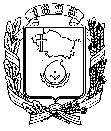 АДМИНИСТРАЦИЯ ГОРОДА НЕВИННОМЫССКАСТАВРОПОЛЬСКОГО КРАЯПОСТАНОВЛЕНИЕ28.07.2023                                    г. Невинномысск                            № 991О внесении изменения в муниципальную программу «Развитие физической культуры, спорта и молодежной политики в городе Невинномысске», утвержденную постановлением администрации города Невинномысска от 13 сентября 2022 г. № 1382В соответствии с Порядком разработки, реализации и оценки эффективности муниципальных программ города Невинномысска, утвержденным постановлением администрации города Невинномысска                   от 14 апреля 2016 г. № 710 «Об утверждении Порядка разработки, реализации и оценки эффективности муниципальных программ города Невинномысска», постановляю:Внести изменение в муниципальную программу «Развитие физической культуры, спорта и молодежной политики в городе Невинномысске», утвержденную постановлением администрации города Невинномысска от 13 сентября 2022 г. № 1382 «Об утверждении муниципальной программы «Развитие физической культуры, спорта и молодежной политики в городе Невинномысске», изложив ее в редакции согласно приложению к настоящему постановлению.Опубликовать настоящее постановление в газете «Невинномысский рабочий», а также разместить в сетевом издании «Редакция газеты «Невинномысский рабочий» и на официальном сайте администрации города Невинномысска в информационно-телекоммуникационной сети «Интернет».Глава города НевинномысскаСтавропольского края							     М.А. МиненковПроект подготовил:Председатель комитета по молодежнойполитике, физической культуре и спортуадминистрации города Невинномысска 				                Н.А. ЯрошПроект визируют:Первый заместитель главы администрации города Невинномысска				        Е.С. ЕвдоченкоПервый заместитель главы  	 администрации города Невинномысска 				          В.Э. СоколюкЗаместитель главы администрации города,руководитель финансового управления администрации города Невинномысска				        О.В. КолбасоваЗаместитель главы администрации города Невинномысска							  Д.В. КияшкоНачальник управления документационногои кадрового обеспеченияадминистрации города Невинномысска			                    А.А. ТащиеваНачальник правового управленияадминистрации города Невинномысска				         Е.Н. ДудченкоНачальник управления экономического развития администрации города Невинномысска 				       К.К. ЧижевскийПриложениек постановлению администрациигорода Невинномысскаот 28.07.2023 № 991«МУНИЦИПАЛЬНАЯ ПРОГРАММА«Развитие физической культуры, спорта и молодежной политики в городе Невинномысске»ПАСПОРТмуниципальной программы «Развитие физической культуры, спорта и молодежной политики в городе Невинномысске»Приоритеты и цели реализуемой в городе политики в сфере реализации программыНастоящая программа разработана в соответствии с целями и приоритетами стратегии социально-экономического развития города Невинномысска до 2035 года, утвержденной решением Думы города Невинномысска от 19 декабря 2019 г. № 482-56, согласно которой приоритетным стратегическим направлением развития города является развитие человеческого потенциала. В целях формирования условий и стимулов для реализации человеческих возможностей необходимо развивать массовость физической культуры и спорта, досуговую деятельность, поддерживать систему молодежных клубов, создавать систему информационно-пропагандистской работы по пропаганде здорового образа жизни.Приоритетами политики администрации города в сфере реализации программы являются:улучшение физического развития населения города;пропаганда физической культуры и спорта как важнейшей составляющей здорового образа жизни населения города;создание для всех категорий и групп населения условий для занятий физической культурой и спортом, массовым спортом, в том числе повышение уровня обеспеченности населения объектами спорта, а также подготовка спортивного резерва;развитие потенциала молодежи для ее эффективного участия в социальной и экономической жизни города;создание благоприятных условий для удовлетворения культурных потребностей населения города, самосовершенствования и самореализации в культурно-досуговой и спортивно-массовой сферах деятельности.Целями программы являются: укрепление физического и духовного здоровья населения города, а также успешная социализация и эффективная самореализация молодежи города.Сведения об индикаторах достижения целей программы и показателях решения задач подпрограмм программы приведены в приложении 1 к программе.Достижение цели и решение задачи программы осуществляется путем выполнения основных мероприятий четырех подпрограмм, взаимосвязанных по срокам, ресурсам и участникам. Перечень подпрограмм и мероприятий приведен  в приложении 2 к программе.Объемы финансового обеспечения программы, а также объемы финансового обеспечения программы за счет средств бюджета города приведены в приложениях 3 и 4 к программе.Сведения об источнике информации и методике расчета индикаторов достижения целей программы и показателей решения задач подпрограмм программы  представлены в приложении 5 к программе.Сведения о весовых коэффициентах, присвоенных целям программы и  задачам подпрограмм программы приведены в приложении 6 к программе.Подпрограмма «Развитие физической культуры и массового спорта в городе Невинномысске» программы (приложение 7 к программе) направлена на развитие физической культуры и массового спорта на территории города.Подпрограмма «Развитие молодежной политики в городе Невинномысске» программы (приложение 8 к программе) направлена на формирование личности молодого человека с активной жизненной позицией посредством обеспечения его прав, интересов и поддержки его инициатив.Подпрограмма «Развитие спортивно-культурной деятельности в городе Невинномысске» программы (приложение 9 к программе) представляет собой комплекс мероприятий, направленных на развитие творческого потенциала жителей города, приобщение населения к активному и здоровому образу жизни.Подпрограмма «Обеспечение реализации программы и общепрограммные мероприятия» программы (приложение 10 к программе) направлена на осуществление управленческой и организационной деятельности комитета и подведомственных учреждений в рамках реализации программы.».Первый заместитель главы администрации города Невинномысска				        В.Э. СоколюкПриложение визируют:Первый заместитель главы администрации города Невинномысска 				      Е.С. ЕвдоченкоНачальник правового управленияадминистрации города Невинномысска				       Е.Н. ДудченкоПредседатель комитета по молодежной политике, физической культуре и спортуадминистрации города Невинномысска                                             Н.А. ЯрошПриложение 1к муниципальной программе«Развитие физической культуры, спорта и молодежной политикив городе Невинномысске»СВЕДЕНИЯоб индикаторах достижения целей муниципальной программы «Развитие физической культуры, спорта и молодежной политики в городе Невинномысске» и показателях решения задач подпрограмм муниципальной программы «Развитие физической культуры, спорта и молодежной политики в городе Невинномысске»Председатель комитетапо молодежной политике,физической культуре и спортуадминистрации города Невинномысска                                               Н.А. ЯрошПриложение 2к муниципальной программе«Развитие физической культуры, спорта и молодежной политикив городе Невинномысске»ПЕРЕЧЕНЬведомственных целевых программ, основных мероприятий муниципальной программы «Развитие физической культуры, спорта и молодежной политики в городе Невинномысске»Председатель комитета по молодежной политике, физической культуре и спорту администрации города Невинномысска                                               Н.А. ЯрошПриложение 3к муниципальной программе«Развитие физической культуры, спорта и молодежной политикив городе Невинномысске»ОБЪЕМЫ финансового обеспечения муниципальной программы «Развитие физической культуры, спорта и молодежной политики в городе Невинномысске»Председатель комитета по молодежной политике, физической культуре и спорту администрации города Невинномысска                                                     Н.А. ЯрошПриложение 4к муниципальной программе«Развитие физической культуры, спорта и молодежной политикив городе Невинномысске»ОБЪЕМЫ финансового обеспечения муниципальной программы «Развитие физической культуры, спорта и молодежной политики в городе Невинномысске» за счет средств бюджета города НевинномысскаПредседатель комитета по молодежной политике, физической культуре и спорту администрации города Невинномысска  				               Н.А. ЯрошПриложение 5к муниципальной программе«Развитие физической культуры, спорта и молодежной политикив городе Невинномысске»СВЕДЕНИЯоб источнике информации и методике расчета индикаторов достижения целей муниципальной программы «Развитие физической культуры, спорта и молодежной политики в городе Невинномысске» и показателей решения задач подпрограмм  муниципальной программы «Развитие физической культуры, спорта и молодежной политики в городе Невинномысске»Председатель комитетапо молодежной политике,физической культуре и спортуадминистрации города Невинномысска                                               Н.А. ЯрошПриложение 6к муниципальной программе «Развитие физической культуры, спорта и молодежной политики в городе Невинномысске»СВЕДЕНИЯо весовых коэффициентах, присвоенных целям муниципальной программы «Развитие физической культуры, спорта и молодежной политики в городе Невинномысске» и задачам подпрограмм муниципальной программы «Развитие физической культуры, спорта и молодежной политики в городе Невинномысске» Председатель комитета по молодежнойполитике, физической культуре и спортуадминистрации города Невинномысска                                               Н.А. ЯрошПриложение 7к муниципальной программе«Развитие физической культуры, спорта и молодежной политикив городе Невинномысске»ПОДПРОГРАММА«Развитие физической культуры и массового спорта в городе Невинномысске» муниципальной программы «Развитие физической культуры, спорта и молодежной политики в городе Невинномысске»ПАСПОРТподпрограммы «Развитие физической культуры и спорта в городе Невинномысске» муниципальной программы «Развитие физической культуры, спорта и молодежной политики в городе Невинномысске»Характеристика основных мероприятий подпрограммы Достижение цели и задач подпрограммы осуществляется путем выполнения следующих основных мероприятий:В рамках реализации мероприятия «Проведение городских спортивных мероприятий на территории города Невинномысска» подпрограммы осуществляется организация и проведение спортивно-массовых мероприятий для жителей города и развитие материально-технической базы массового спорта на территории города. Ежегодно комитетом проводятся городские соревнования, конкурсы, легкоатлетические эстафеты, велопробеги, мероприятия, посвященные пропаганде здорового образа жизни, профилактике наркомании и правонарушений. Непосредственными результатами данного основного мероприятия подпрограммы станет увеличение количества жителей города участвующих в спортивных мероприятиях, а также повышение уровня пропускной способности спортивных объектов и доступности к ним.Для реализации мероприятия «Организация участия спортивных команд города Невинномысска в соревнованиях различного уровня» комитетом осуществляется финансовая и организационная помощь сборным командам города и отдельным спортсменам для участия в спортивных соревнованиях, чемпионатах, кубках краевого, всероссийского и международного уровней.Ответственным исполнителем подпрограммы является комитет.Председатель комитетапо молодежной политике,физической культуре и спортуадминистрации города Невинномысска                                               Н.А. ЯрошПриложение 8к муниципальной программе«Развитие физической культуры, спорта и молодежной политикив городе Невинномысске»ПОДПРОГРАММА«Развитие молодежной политики в городе Невинномысске» муниципальной программы «Развитие физической культуры, спорта и молодежной политики в городе Невинномысске»ПАСПОРТподпрограммы «Развитие молодежной политики в городе Невинномысске» муниципальной программы «Развитие физической культуры, спорта и молодежной политики в городе Невинномысске»Характеристика основных мероприятий подпрограммы Достижение цели и задач подпрограммы осуществляется путем выполнения следующих основных мероприятий:1. Организация и проведение культурно-досуговых и зрелищных мероприятий среди молодежи города. В данном направлении проводится комплекс мероприятий, направленных на поддержку талантливой и инициативной молодежи города, организация и проведение городского фестиваля художественного самодеятельного творчества «Студенческая весна», городская школа актива лидеров молодежных общественных объединений, арт-фестиваля «Слияние».2. Организация деятельности студенческих и волонтерских отрядов на территории города и волонтерских отрядов на территории города. К данным мероприятиям относятся: «Городской слет волонтеров», работа городского отряда «Штормовое предупреждение», организация участия молодежи в краевых, региональных и всероссийских мероприятиях. 3. Организационно-воспитательная работа с молодежью города. В данных мероприятиях предусмотрены организация и проведение городского туристического слета «Вахта памяти» и городской военно-спортивной игры «Орленок», обеспечение участия делегаций города в краевых и региональных молодежных мероприятиях.Ответственным исполнителем подпрограммы является комитет.В реализации подпрограммы участвует муниципальное бюджетное учреждение по работе с молодежью «Молодежный центр развития личности» города Невинномысска.Председатель комитетапо молодежной политике,физической культуре и спортуадминистрации города Невинномысска                                               Н.А. ЯрошПриложение 9к муниципальной программе«Развитие физической культуры, спорта и молодежной политикив городе Невинномысске»ПОДПРОГРАММА«Развитие спортивно-культурной деятельности в городе Невинномысске» муниципальной программы «Развитие физической культуры, спорта и молодежной политики в городе Невинномысске»ПАСПОРТподпрограммы «Развитие спортивно-культурной деятельности в городе Невинномысске» муниципальной программы «Развитие физической культуры, спорта и молодежной политики в городе Невинномысске»Характеристика основных мероприятий подпрограммы Достижение цели и задач подпрограммы осуществляется путем выполнения следующих основных мероприятий:Проведение комплекса мероприятий, направленных на приобщение населения города к активному и здоровому образу жизни. В данном направлении проводятся мероприятия всероссийского физкультурно-спортивного комплекса «Готов к труду и обороне» среди школьников, студентов, государственных и муниципальных служащих и иных групп населения города, а также проведение городских соревнований.Проведение комплекса мероприятий, направленных на создание благоприятных условий для творческой деятельности и отдыха, развития культурного пространства. К данным мероприятиям относятся: мероприятия посвященные Дню Победы, праздничные мероприятия, способствующие приобщению населения к традициям, культурным ценностям и достижениям города.Ответственным исполнителем подпрограммы является комитет.В реализации подпрограммы участвуют: муниципальное бюджетное учреждение по работе с молодежью «Молодежный центр развития личности» города Невинномысска и муниципальное бюджетное учреждение «Спортивно-культурный комплекс «Олимп» города Невинномысска.Председатель комитетапо молодежной политике,физической культуре и спортуадминистрации города Невинномысска                                              Н.А. Ярош Приложение 10к муниципальной программе«Развитие физической культуры, спорта и молодежной политикив городе Невинномысске»ПОДПРОГРАММА«Обеспечение реализации программы и общепрограммные мероприятия» муниципальной программы «Развитие физической культуры, спорта и молодежной политики в городе Невинномысске»В рамках реализации подпрограммы предусмотрены мероприятия по обеспечению деятельности комитета по молодежной политике, физической культуре и спорту администрации города Невинномысска - ответственного исполнителя программы (далее – комитет, город), а также деятельности (оказание услуг) подведомственных учреждений в области молодежной политики, физической культуры и спорта.Данная подпрограмма включает в себя два основных мероприятия.Основное мероприятие 1 «Выполнение функций органов местного самоуправления» направлено на содержание ответственного исполнителя программы, в том числе на заработную плату, выплаты социального характера и иные выплаты персоналу, на прочие нужды, такие как услуги связи, коммунальные услуги, услуги по содержанию имущества, налоги и прочее.Объем финансового обеспечения данного мероприятия подпрограммы составит 24 877,84 тыс. рублей, в том числе по источникам финансового обеспечения:за счет средств бюджета города – 24 877,84 тыс. рублей, в том числе по годам:в 2023 году – 7 775,66 тыс. рублей;в 2024 году – 8 662,14 тыс. рублей;в 2025 году – 8 440,04 тыс. рублей.Основное мероприятие 2 «Обеспечение деятельности (оказание услуг) подведомственных учреждений в области молодежной политики, физической культуры и спорта» направлено на содержание учреждений и выполнение функций по обеспечению деятельности, оказание услуг, выполнения работ в области молодежной политики, физической культуры и спорта.Объем финансового обеспечения данного мероприятия подпрограммы составит 166 882,53 тыс. рублей, в том числе по источникам финансового обеспечения:за счет средств бюджета Ставропольского края – 3 820,72 тыс. рублей, в том числе по годам:в 2023 году – 3 820,72 тыс. рублей;за счет средств бюджета города – 163 061,81 тыс. рублей, в том числе по годам:в 2023 году – 55 083,82 тыс. рублей;в 2024 году – 54 690,15 тыс. рублей.в 2025 году – 53 287,84 тыс. рублей.Председатель комитета по молодежнойполитике, физической культуре и спортуадминистрации города Невинномысска                                                  Н.А. ЯрошНаименование программымуниципальная программа «Развитие физической культуры, спорта и молодежной политики в городе Невинномысске» (далее - программа)Ответственный исполнитель программыкомитет по молодежной политике, физической культуре и спорту администрации города Невинномысска (далее - комитет)Соисполнители программынетИные участники программымуниципальное бюджетное учреждение  «Спортивная школа по зимним видам спорта» города Невинномысска;муниципальное бюджетное учреждение «Спортивно-культурный комплекс «Олимп» города Невинномысска;муниципальное бюджетное учреждение по работе с молодежью «Молодежный центр развития личности» города Невинномысска Подпрограммы программыподпрограмма «Развитие физической культуры и массового спорта в городе Невинномысске»;подпрограмма «Развитие молодежной политики в городе Невинномысске»;подпрограмма «Развитие спортивно-культурной деятельности в городе Невинномысске»;подпрограмма «Обеспечение реализации программы и общепрограммные мероприятия» Цель программыукрепление физического и духовного здоровья населения города Невинномысска (далее - город);успешная социализация и эффективная самореализация молодежи городаЦелевые индикаторы  программыдоля населения города, систематически занимающегося физической культурой и спортом;доля молодых граждан, задействованных в мероприятиях по реализации молодежной политики в городе;доля населения города, задействованного в спортивно-массовых, культурно-досуговых и зрелищных мероприятияхСроки реализации программы2023 - 2025 годыОбъемы и источники финансового обеспечения программыобъем финансового обеспечения программы составит 202 308,17 тыс. рублей, в том числе по источникам финансового обеспечения:бюджет Ставропольского края в 2023    году – 3820,72 тыс. рублей;бюджет города – 198 487,45 тыс. рублей; в том числе по годам:в 2023 году – 66 547,52 тыс. рублей;в 2024 году – 66 708,41 тыс. рублей;в 2025 году – 65 231,52 тыс. рублейОжидаемые конечные результаты реализации программыувеличение доли населения города, систематически занимающегося физической культурой и спортом, до 57,7 %;увеличение доли молодых граждан, задействованных в мероприятиях по реализации молодежной политики в городе, до 76,7 %;увеличение доли населения города, задействованного в спортивно-массовых, культурно-досуговых и зрелищных мероприятиях, до 12,6 %№ п/пНаименование индикатора достижения цели, показателя решения задачи, виды их временной характеристикиЕдиница измеренияЗначение индикатора достижения цели программы, показателя решения задачи подпрограммы программы*Значение индикатора достижения цели программы, показателя решения задачи подпрограммы программы*Значение индикатора достижения цели программы, показателя решения задачи подпрограммы программы*Значение индикатора достижения цели программы, показателя решения задачи подпрограммы программы*Значение индикатора достижения цели программы, показателя решения задачи подпрограммы программы*№ п/пНаименование индикатора достижения цели, показателя решения задачи, виды их временной характеристикиЕдиница измерения2021год2022год2023год2024год2025год123456781.Муниципальная программа «Развитие физической культуры, спорта и молодежной политики в городе Невинномысске»Муниципальная программа «Развитие физической культуры, спорта и молодежной политики в городе Невинномысске»Муниципальная программа «Развитие физической культуры, спорта и молодежной политики в городе Невинномысске»Муниципальная программа «Развитие физической культуры, спорта и молодежной политики в городе Невинномысске»Муниципальная программа «Развитие физической культуры, спорта и молодежной политики в городе Невинномысске»Муниципальная программа «Развитие физической культуры, спорта и молодежной политики в городе Невинномысске»Муниципальная программа «Развитие физической культуры, спорта и молодежной политики в городе Невинномысске»2.Цель 1 программы: укрепление физического и духовного здоровья населения города НевинномысскаЦель 1 программы: укрепление физического и духовного здоровья населения города НевинномысскаЦель 1 программы: укрепление физического и духовного здоровья населения города НевинномысскаЦель 1 программы: укрепление физического и духовного здоровья населения города НевинномысскаЦель 1 программы: укрепление физического и духовного здоровья населения города НевинномысскаЦель 1 программы: укрепление физического и духовного здоровья населения города НевинномысскаЦель 1 программы: укрепление физического и духовного здоровья населения города Невинномысска2.1.Доля населения города Невинномысска (далее - город), систематически занимающегося физической культурой и спортом (на конец года) процентов52,552,953,85557,72.2.Доля населения города, задействованного в спортивно-массовых, культурно-досуговых и зрелищных мероприятиях (за год)процентов11,111,511,912,312,63.Подпрограмма 1 «Развитие физической культуры и массового спорта в городе Невинномысске»Подпрограмма 1 «Развитие физической культуры и массового спорта в городе Невинномысске»Подпрограмма 1 «Развитие физической культуры и массового спорта в городе Невинномысске»Подпрограмма 1 «Развитие физической культуры и массового спорта в городе Невинномысске»Подпрограмма 1 «Развитие физической культуры и массового спорта в городе Невинномысске»Подпрограмма 1 «Развитие физической культуры и массового спорта в городе Невинномысске»Подпрограмма 1 «Развитие физической культуры и массового спорта в городе Невинномысске»3.1.Задача 1 подпрограммы 1: создание условий для занятий физической культурой и спортом в  городеЗадача 1 подпрограммы 1: создание условий для занятий физической культурой и спортом в  городеЗадача 1 подпрограммы 1: создание условий для занятий физической культурой и спортом в  городеЗадача 1 подпрограммы 1: создание условий для занятий физической культурой и спортом в  городеЗадача 1 подпрограммы 1: создание условий для занятий физической культурой и спортом в  городеЗадача 1 подпрограммы 1: создание условий для занятий физической культурой и спортом в  городеЗадача 1 подпрограммы 1: создание условий для занятий физической культурой и спортом в  городе3.1.1.Численность жителей города в возрасте от 3 до 79 лет , принимающих участие в городских физкультурно-спортивных мероприятиях  (за год)человек19000193511973820133205353.2.Задача 2 подпрограммы 1: развитие сферы профессионального спорта в городеЗадача 2 подпрограммы 1: развитие сферы профессионального спорта в городеЗадача 2 подпрограммы 1: развитие сферы профессионального спорта в городеЗадача 2 подпрограммы 1: развитие сферы профессионального спорта в городеЗадача 2 подпрограммы 1: развитие сферы профессионального спорта в городеЗадача 2 подпрограммы 1: развитие сферы профессионального спорта в городеЗадача 2 подпрограммы 1: развитие сферы профессионального спорта в городе3.2.1.Численность спортсменов города, принимающих участие в соревнованиях различного уровня (за год)человек191014001410142014254.Подпрограмма 3 «Развитие спортивно-культурной деятельности в городе Невинномысске»Подпрограмма 3 «Развитие спортивно-культурной деятельности в городе Невинномысске»Подпрограмма 3 «Развитие спортивно-культурной деятельности в городе Невинномысске»Подпрограмма 3 «Развитие спортивно-культурной деятельности в городе Невинномысске»Подпрограмма 3 «Развитие спортивно-культурной деятельности в городе Невинномысске»Подпрограмма 3 «Развитие спортивно-культурной деятельности в городе Невинномысске»Подпрограмма 3 «Развитие спортивно-культурной деятельности в городе Невинномысске»4.1.Задача 1 подпрограммы 3: приобщение жителей города к спортивно-массовым мероприятиямЗадача 1 подпрограммы 3: приобщение жителей города к спортивно-массовым мероприятиямЗадача 1 подпрограммы 3: приобщение жителей города к спортивно-массовым мероприятиямЗадача 1 подпрограммы 3: приобщение жителей города к спортивно-массовым мероприятиямЗадача 1 подпрограммы 3: приобщение жителей города к спортивно-массовым мероприятиямЗадача 1 подпрограммы 3: приобщение жителей города к спортивно-массовым мероприятиямЗадача 1 подпрограммы 3: приобщение жителей города к спортивно-массовым мероприятиям4.1.1.Численность населения, принимающего участие в спортивно-массовых мероприятиях, проведенных в городе (за год)человек671870607320749076804.2.Задача 2 подпрограммы 3: приобщение жителей города к культурно-досуговым и зрелищным мероприятиямЗадача 2 подпрограммы 3: приобщение жителей города к культурно-досуговым и зрелищным мероприятиямЗадача 2 подпрограммы 3: приобщение жителей города к культурно-досуговым и зрелищным мероприятиямЗадача 2 подпрограммы 3: приобщение жителей города к культурно-досуговым и зрелищным мероприятиямЗадача 2 подпрограммы 3: приобщение жителей города к культурно-досуговым и зрелищным мероприятиямЗадача 2 подпрограммы 3: приобщение жителей города к культурно-досуговым и зрелищным мероприятиямЗадача 2 подпрограммы 3: приобщение жителей города к культурно-досуговым и зрелищным мероприятиям4.2.1.Численность населения участвующего  в городских культурно-досуговых и зрелищных мероприятиях, посвященных знаменательным датам (за год)человек614962516441667969005.Цель 2 программы: успешная социализация и эффективная самореализация молодежи городаЦель 2 программы: успешная социализация и эффективная самореализация молодежи городаЦель 2 программы: успешная социализация и эффективная самореализация молодежи городаЦель 2 программы: успешная социализация и эффективная самореализация молодежи городаЦель 2 программы: успешная социализация и эффективная самореализация молодежи городаЦель 2 программы: успешная социализация и эффективная самореализация молодежи городаЦель 2 программы: успешная социализация и эффективная самореализация молодежи города5.1.Доля молодых граждан, задействованных в мероприятиях по реализации молодежной политики в городе (за год)процентов75,175,876,176,476,76.Подпрограмма 2 «Развитие молодежной политики в городе Невинномысске»Подпрограмма 2 «Развитие молодежной политики в городе Невинномысске»Подпрограмма 2 «Развитие молодежной политики в городе Невинномысске»Подпрограмма 2 «Развитие молодежной политики в городе Невинномысске»Подпрограмма 2 «Развитие молодежной политики в городе Невинномысске»Подпрограмма 2 «Развитие молодежной политики в городе Невинномысске»Подпрограмма 2 «Развитие молодежной политики в городе Невинномысске»6.1.Задача 1 подпрограммы 2: развитие системы поддержки инициативной и талантливой молодежи городаЗадача 1 подпрограммы 2: развитие системы поддержки инициативной и талантливой молодежи городаЗадача 1 подпрограммы 2: развитие системы поддержки инициативной и талантливой молодежи городаЗадача 1 подпрограммы 2: развитие системы поддержки инициативной и талантливой молодежи городаЗадача 1 подпрограммы 2: развитие системы поддержки инициативной и талантливой молодежи городаЗадача 1 подпрограммы 2: развитие системы поддержки инициативной и талантливой молодежи городаЗадача 1 подпрограммы 2: развитие системы поддержки инициативной и талантливой молодежи города6.1.1.Доля молодых граждан города, задействованных в мероприятиях по работе с инициативной и талантливой молодежью (за год)процентов23,624,124,224,324,46.1.2.Доля молодых граждан города, принимающих участие в студенческом и волонтерском движении  (на конец года)процентов26,927,027,127,227,36.2.Задача 2 подпрограммы 2: формирование у молодых граждан общероссийской гражданской идентичности и профилактика политического, этнического и религиозного экстремизма в молодежной средеЗадача 2 подпрограммы 2: формирование у молодых граждан общероссийской гражданской идентичности и профилактика политического, этнического и религиозного экстремизма в молодежной средеЗадача 2 подпрограммы 2: формирование у молодых граждан общероссийской гражданской идентичности и профилактика политического, этнического и религиозного экстремизма в молодежной средеЗадача 2 подпрограммы 2: формирование у молодых граждан общероссийской гражданской идентичности и профилактика политического, этнического и религиозного экстремизма в молодежной средеЗадача 2 подпрограммы 2: формирование у молодых граждан общероссийской гражданской идентичности и профилактика политического, этнического и религиозного экстремизма в молодежной средеЗадача 2 подпрограммы 2: формирование у молодых граждан общероссийской гражданской идентичности и профилактика политического, этнического и религиозного экстремизма в молодежной средеЗадача 2 подпрограммы 2: формирование у молодых граждан общероссийской гражданской идентичности и профилактика политического, этнического и религиозного экстремизма в молодежной среде6.2.1.Доля молодых граждан, задействованных в мероприятиях по формированию общероссийской гражданской идентичности и профилактики политического, этнического и религиозного экстремизма в молодежной среде (на конец года)процентов24,624,724,824,925,0№ п/пНаименование подпрограмм,основных мероприятий, ведомственных целевых программТип основного мероприятия Ответственный исполнительосновного мероприятия, заказчик ВЦПСрокСрокСвязь с индикаторами достижения целей программы и показателями решения задач подпрограммы № п/пНаименование подпрограмм,основных мероприятий, ведомственных целевых программТип основного мероприятия Ответственный исполнительосновного мероприятия, заказчик ВЦПначала реализацииокончания реализацииСвязь с индикаторами достижения целей программы и показателями решения задач подпрограммы 123444566771.Цель 1 программы: укрепление физического и духовного здоровья населения города НевинномысскаЦель 1 программы: укрепление физического и духовного здоровья населения города НевинномысскаЦель 1 программы: укрепление физического и духовного здоровья населения города НевинномысскаЦель 1 программы: укрепление физического и духовного здоровья населения города НевинномысскаЦель 1 программы: укрепление физического и духовного здоровья населения города НевинномысскаЦель 1 программы: укрепление физического и духовного здоровья населения города НевинномысскаЦель 1 программы: укрепление физического и духовного здоровья населения города НевинномысскаЦель 1 программы: укрепление физического и духовного здоровья населения города НевинномысскаЦель 1 программы: укрепление физического и духовного здоровья населения города НевинномысскаЦель 1 программы: укрепление физического и духовного здоровья населения города Невинномысска1.1.Подпрограмма 1«Развитие физической культуры и массового спорта в городе Невинномысске»--------п. 2.1приложения 11.1.1.Задача 1 подпрограммы 1: создание условий для занятий физической культурой и спортом в  городе НевинномысскеЗадача 1 подпрограммы 1: создание условий для занятий физической культурой и спортом в  городе НевинномысскеЗадача 1 подпрограммы 1: создание условий для занятий физической культурой и спортом в  городе НевинномысскеЗадача 1 подпрограммы 1: создание условий для занятий физической культурой и спортом в  городе НевинномысскеЗадача 1 подпрограммы 1: создание условий для занятий физической культурой и спортом в  городе НевинномысскеЗадача 1 подпрограммы 1: создание условий для занятий физической культурой и спортом в  городе НевинномысскеЗадача 1 подпрограммы 1: создание условий для занятий физической культурой и спортом в  городе НевинномысскеЗадача 1 подпрограммы 1: создание условий для занятий физической культурой и спортом в  городе НевинномысскеЗадача 1 подпрограммы 1: создание условий для занятий физической культурой и спортом в  городе НевинномысскеЗадача 1 подпрограммы 1: создание условий для занятий физической культурой и спортом в  городе Невинномысске1.1.1.1.Основное мероприятие 1: проведение городских спортивных мероприятий  на территории города Невинномысска (далее - город)оказание (выполнение) муниципальных услуг (работ) учреждениями города по группам услуг (работ)комитет по молодежной политике, физической культуре и спорту администрации города (далее - комитет)комитет по молодежной политике, физической культуре и спорту администрации города (далее - комитет)комитет по молодежной политике, физической культуре и спорту администрации города (далее - комитет)январь2023 г.декабрь2025 г.декабрь2025 г.п. 3.1.1приложения 1п. 3.1.1приложения 11.1.2.Задача 2 подпрограммы 1: развитие сферы профессионального спорта в городеЗадача 2 подпрограммы 1: развитие сферы профессионального спорта в городеЗадача 2 подпрограммы 1: развитие сферы профессионального спорта в городеЗадача 2 подпрограммы 1: развитие сферы профессионального спорта в городеЗадача 2 подпрограммы 1: развитие сферы профессионального спорта в городеЗадача 2 подпрограммы 1: развитие сферы профессионального спорта в городеЗадача 2 подпрограммы 1: развитие сферы профессионального спорта в городеЗадача 2 подпрограммы 1: развитие сферы профессионального спорта в городеЗадача 2 подпрограммы 1: развитие сферы профессионального спорта в городеЗадача 2 подпрограммы 1: развитие сферы профессионального спорта в городе1.1.2.1.Основное мероприятие 2: организация участия спортивных команд города в соревнованиях различного уровняоказание (выполнение) муниципальных услуг (работ) учреждениями города по группам услуг (работ)комитеткомитеткомитетянварь2023 г.декабрь2025 г.декабрь2025 г.п. 3.2.1приложения 1п. 3.2.1приложения 11.2.Подпрограмма 3 «Развитие спортивно-культурной деятельности в городе Невинномысске»-------п. 2.2.приложения 1п. 2.2.приложения 11.2.1.Задача 1 подпрограммы 3: приобщение жителей города к спортивно-массовым мероприятиямЗадача 1 подпрограммы 3: приобщение жителей города к спортивно-массовым мероприятиямЗадача 1 подпрограммы 3: приобщение жителей города к спортивно-массовым мероприятиямЗадача 1 подпрограммы 3: приобщение жителей города к спортивно-массовым мероприятиямЗадача 1 подпрограммы 3: приобщение жителей города к спортивно-массовым мероприятиямЗадача 1 подпрограммы 3: приобщение жителей города к спортивно-массовым мероприятиямЗадача 1 подпрограммы 3: приобщение жителей города к спортивно-массовым мероприятиямЗадача 1 подпрограммы 3: приобщение жителей города к спортивно-массовым мероприятиямЗадача 1 подпрограммы 3: приобщение жителей города к спортивно-массовым мероприятиямЗадача 1 подпрограммы 3: приобщение жителей города к спортивно-массовым мероприятиям1.2.1.1.Основное мероприятие 1:  комплекс мероприятий, направленных на приобщение населения города к активному и здоровому образу жизниоказание (выполнение) муниципальных услуг (работ) учреждениями города по группам услуг (работ)комитет, муниципальное бюджетное учреждение «Спортивно-культурный комплекс «Олимп» города Невинномысска (далее - МБУ «СКК «Олимп»)комитет, муниципальное бюджетное учреждение «Спортивно-культурный комплекс «Олимп» города Невинномысска (далее - МБУ «СКК «Олимп»)комитет, муниципальное бюджетное учреждение «Спортивно-культурный комплекс «Олимп» города Невинномысска (далее - МБУ «СКК «Олимп»)январь2023 г.декабрь2025 г.декабрь2025 г.п. 4.1.1приложения 1п. 4.1.1приложения 11.2.2.Задача 2 подпрограммы 3: приобщение жителей города к культурно-досуговым и зрелищным мероприятиямЗадача 2 подпрограммы 3: приобщение жителей города к культурно-досуговым и зрелищным мероприятиямЗадача 2 подпрограммы 3: приобщение жителей города к культурно-досуговым и зрелищным мероприятиямЗадача 2 подпрограммы 3: приобщение жителей города к культурно-досуговым и зрелищным мероприятиямЗадача 2 подпрограммы 3: приобщение жителей города к культурно-досуговым и зрелищным мероприятиямЗадача 2 подпрограммы 3: приобщение жителей города к культурно-досуговым и зрелищным мероприятиямЗадача 2 подпрограммы 3: приобщение жителей города к культурно-досуговым и зрелищным мероприятиямЗадача 2 подпрограммы 3: приобщение жителей города к культурно-досуговым и зрелищным мероприятиямЗадача 2 подпрограммы 3: приобщение жителей города к культурно-досуговым и зрелищным мероприятиямЗадача 2 подпрограммы 3: приобщение жителей города к культурно-досуговым и зрелищным мероприятиям1.2.2.1.Основное мероприятие 2:комплекс мероприятий, направленных на создание благоприятных условий для творческой деятельности и отдыха, развития культурного пространстваоказание (выполнение) муниципальных услуг (работ) учреждениями города по группам услуг (работ)комитет, муниципальное бюджетное учреждение по работе с молодежью «Молодежный центр развития личности» города Невинномысска (далее - МБУ МЦРЛ),МБУ «СКК «Олимп»комитет, муниципальное бюджетное учреждение по работе с молодежью «Молодежный центр развития личности» города Невинномысска (далее - МБУ МЦРЛ),МБУ «СКК «Олимп»комитет, муниципальное бюджетное учреждение по работе с молодежью «Молодежный центр развития личности» города Невинномысска (далее - МБУ МЦРЛ),МБУ «СКК «Олимп»январь2023 г.декабрь2025 г.декабрь2025 г.п. 4.2.1приложения 1п. 4.2.1приложения 12.Цель 2 программы: успешная социализация и эффективная самореализация молодежи городаЦель 2 программы: успешная социализация и эффективная самореализация молодежи городаЦель 2 программы: успешная социализация и эффективная самореализация молодежи городаЦель 2 программы: успешная социализация и эффективная самореализация молодежи городаЦель 2 программы: успешная социализация и эффективная самореализация молодежи городаЦель 2 программы: успешная социализация и эффективная самореализация молодежи городаЦель 2 программы: успешная социализация и эффективная самореализация молодежи городаЦель 2 программы: успешная социализация и эффективная самореализация молодежи городаЦель 2 программы: успешная социализация и эффективная самореализация молодежи городаЦель 2 программы: успешная социализация и эффективная самореализация молодежи города2.1.Подпрограмма 2«Развитие молодежной политики в городе Невинномысске»-------п. 5.1приложения 1п. 5.1приложения 12.1.1.Задача 1 подпрограммы 2: развитие системы поддержки инициативной и талантливой молодежи городаЗадача 1 подпрограммы 2: развитие системы поддержки инициативной и талантливой молодежи городаЗадача 1 подпрограммы 2: развитие системы поддержки инициативной и талантливой молодежи городаЗадача 1 подпрограммы 2: развитие системы поддержки инициативной и талантливой молодежи городаЗадача 1 подпрограммы 2: развитие системы поддержки инициативной и талантливой молодежи городаЗадача 1 подпрограммы 2: развитие системы поддержки инициативной и талантливой молодежи городаЗадача 1 подпрограммы 2: развитие системы поддержки инициативной и талантливой молодежи городаЗадача 1 подпрограммы 2: развитие системы поддержки инициативной и талантливой молодежи городаЗадача 1 подпрограммы 2: развитие системы поддержки инициативной и талантливой молодежи городаЗадача 1 подпрограммы 2: развитие системы поддержки инициативной и талантливой молодежи города2.1.1.1.Основное мероприятие 1: организация и проведение культурно-досуговых и зрелищных мероприятий среди молодежи городаоказание (выполнение) муниципальных услуг (работ) учреждениями города по группам услуг (работ)комитет,МБУ МЦРЛкомитет,МБУ МЦРЛкомитет,МБУ МЦРЛянварь2023 г.декабрь2025 г.декабрь2025 г.п. 6.1.1приложения 1п. 6.1.1приложения 12.1.1.2.Основное мероприятие 2:организация деятельности студенческих и волонтерских отрядов на территории городаоказание (выполнение) муниципальных услуг (работ) учреждениями города по группам услуг (работ)комитет, МБУ МЦРЛкомитет, МБУ МЦРЛкомитет, МБУ МЦРЛянварь2023 г.декабрь2025 г.декабрь2025 г.п. 6.1.2,приложения 1п. 6.1.2,приложения 12.1.2.Задача 2 подпрограммы 2: формирование у молодых граждан общероссийской гражданской идентичности и профилактика политического, этнического и религиозного экстремизма в молодежной средеЗадача 2 подпрограммы 2: формирование у молодых граждан общероссийской гражданской идентичности и профилактика политического, этнического и религиозного экстремизма в молодежной средеЗадача 2 подпрограммы 2: формирование у молодых граждан общероссийской гражданской идентичности и профилактика политического, этнического и религиозного экстремизма в молодежной средеЗадача 2 подпрограммы 2: формирование у молодых граждан общероссийской гражданской идентичности и профилактика политического, этнического и религиозного экстремизма в молодежной средеЗадача 2 подпрограммы 2: формирование у молодых граждан общероссийской гражданской идентичности и профилактика политического, этнического и религиозного экстремизма в молодежной средеЗадача 2 подпрограммы 2: формирование у молодых граждан общероссийской гражданской идентичности и профилактика политического, этнического и религиозного экстремизма в молодежной средеЗадача 2 подпрограммы 2: формирование у молодых граждан общероссийской гражданской идентичности и профилактика политического, этнического и религиозного экстремизма в молодежной средеЗадача 2 подпрограммы 2: формирование у молодых граждан общероссийской гражданской идентичности и профилактика политического, этнического и религиозного экстремизма в молодежной средеЗадача 2 подпрограммы 2: формирование у молодых граждан общероссийской гражданской идентичности и профилактика политического, этнического и религиозного экстремизма в молодежной средеЗадача 2 подпрограммы 2: формирование у молодых граждан общероссийской гражданской идентичности и профилактика политического, этнического и религиозного экстремизма в молодежной среде2.1.2.1.Основное мероприятие 3: организационно-воспитательная работа с молодежью городаоказание (выполнение) муниципальных услуг (работ) учреждениями города по группам услуг (работ)комитет,МБУ МЦРЛкомитет,МБУ МЦРЛкомитет,МБУ МЦРЛянварь2023 г.декабрь2025 г.декабрь2025 г.п. 6.2.1приложения 1п. 6.2.1приложения 1№ п/пНаименование программы, подпрограммы, основного мероприятия, ВЦПИсточники финансового обеспечения по ответственным исполнителям, соисполнителям и другим участникам программы, подпрограмм Объемы финансового обеспечения по годам (тыс. рублей)Объемы финансового обеспечения по годам (тыс. рублей)Объемы финансового обеспечения по годам (тыс. рублей)№ п/пНаименование программы, подпрограммы, основного мероприятия, ВЦПИсточники финансового обеспечения по ответственным исполнителям, соисполнителям и другим участникам программы, подпрограмм 2023202420251234561.Программа«Развитие физической культуры, спорта и молодежной политики в городе Невинномысске» всего70 368,2466 708,4165 231,521.Программа«Развитие физической культуры, спорта и молодежной политики в городе Невинномысске» средства федерального бюджета, в том числе, предусмотренные---1.Программа«Развитие физической культуры, спорта и молодежной политики в городе Невинномысске» комитету по молодежной политике, физической культуре и спорту администрации города (далее - комитет)---1.Программа«Развитие физической культуры, спорта и молодежной политики в городе Невинномысске» средства бюджета Ставропольского края, в том числе, предусмотренные:3 820,72--1.Программа«Развитие физической культуры, спорта и молодежной политики в городе Невинномысске» муниципальному бюджетному учреждению «Спортивно-культурный комплекс «Олимп» города Невинномысска (далее  соответственно - МБУ СКК «Олимп», город)1 972,57--1.Программа«Развитие физической культуры, спорта и молодежной политики в городе Невинномысске» муниципальному бюджетному учреждению «Спортивная школа по зимним видам спорта» города (далее -  МБУ СШ ЗВС)1 848,15--1.Программа«Развитие физической культуры, спорта и молодежной политики в городе Невинномысске» средства бюджета города, в том числе, предусмотренные:66 547,5266 708,4165 231,521.Программа«Развитие физической культуры, спорта и молодежной политики в городе Невинномысске» комитету 10 234,0711 120,5510 898,451.Программа«Развитие физической культуры, спорта и молодежной политики в городе Невинномысске» МБУ СШ ЗВС27 525,7426 837,6026 149,451.Программа«Развитие физической культуры, спорта и молодежной политики в городе Невинномысске» МБУ СКК «Олимп»25 164,2924 536,8523 909,411.Программа«Развитие физической культуры, спорта и молодежной политики в городе Невинномысске» муниципальному бюджетному учреждению по работе с молодежью «Молодежный центр развития личности» города (далее - МБУ МЦРЛ)3 623,424 213,414 274,212.Подпрограмма 1«Развитие физической культуры и массового спорта в городе Невинномысске» всего, в том числе следующие основные мероприятия:всего1 388,211 388,211 388,212.Подпрограмма 1«Развитие физической культуры и массового спорта в городе Невинномысске» всего, в том числе следующие основные мероприятия:средства федерального бюджета---2.Подпрограмма 1«Развитие физической культуры и массового спорта в городе Невинномысске» всего, в том числе следующие основные мероприятия:средства бюджета Ставропольского края---2.Подпрограмма 1«Развитие физической культуры и массового спорта в городе Невинномысске» всего, в том числе следующие основные мероприятия:средства бюджета города, в том числе, предусмотренные:1 388,211 388,211 388,212.Подпрограмма 1«Развитие физической культуры и массового спорта в городе Невинномысске» всего, в том числе следующие основные мероприятия:комитету1 388,211 388,211 388,212.1.Основное мероприятие 1:проведение городских спортивных мероприятий  на территории города всего825,20825,20825,202.1.Основное мероприятие 1:проведение городских спортивных мероприятий  на территории города средства федерального бюджета---2.1.Основное мероприятие 1:проведение городских спортивных мероприятий  на территории города средства бюджета Ставропольского края---2.1.Основное мероприятие 1:проведение городских спортивных мероприятий  на территории города средства бюджета города, в том числе, предусмотренные:825,20825,20825,202.1.Основное мероприятие 1:проведение городских спортивных мероприятий  на территории города комитету825,20825,20825,202.2.Основное мероприятие 2:  организация участия спортивных команд города в соревнованиях различного уровня  всего563,01563,01563,012.2.Основное мероприятие 2:  организация участия спортивных команд города в соревнованиях различного уровня  средства федерального бюджета---2.2.Основное мероприятие 2:  организация участия спортивных команд города в соревнованиях различного уровня  средства бюджета Ставропольского края---2.2.Основное мероприятие 2:  организация участия спортивных команд города в соревнованиях различного уровня  средства бюджета города, в том числе, предусмотренные:563,01563,01563,012.2.Основное мероприятие 2:  организация участия спортивных команд города в соревнованиях различного уровня  комитету563,01563,01563,013.Подпрограмма 2«Развитие молодежной политики в городе Невинномысске»всего1 579,321 247,401 394,923.Подпрограмма 2«Развитие молодежной политики в городе Невинномысске»средства федерального бюджета---3.Подпрограмма 2«Развитие молодежной политики в городе Невинномысске»средства бюджета Ставропольского края---3.Подпрограмма 2«Развитие молодежной политики в городе Невинномысске»средства бюджета города, в том числе, предусмотренные:1 579,321 247,401 394,923.Подпрограмма 2«Развитие молодежной политики в городе Невинномысске»комитету416,32416,32416,323.Подпрограмма 2«Развитие молодежной политики в городе Невинномысске» МБУ МЦРЛ1 163,00831,08978,603.1.Основное мероприятие 1: организация и проведение культурно-досуговых  и зрелищных мероприятий среди молодежи городавсего943,00611,08758,603.1.Основное мероприятие 1: организация и проведение культурно-досуговых  и зрелищных мероприятий среди молодежи городасредства федерального бюджета---3.1.Основное мероприятие 1: организация и проведение культурно-досуговых  и зрелищных мероприятий среди молодежи городасредства бюджета Ставропольского края---3.1.Основное мероприятие 1: организация и проведение культурно-досуговых  и зрелищных мероприятий среди молодежи городасредства бюджета города, в том числе, предусмотренные:943,00611,08758,603.1.Основное мероприятие 1: организация и проведение культурно-досуговых  и зрелищных мероприятий среди молодежи городакомитету30,0030,0030,003.1.Основное мероприятие 1: организация и проведение культурно-досуговых  и зрелищных мероприятий среди молодежи городаМБУ МЦРЛ913,00581,08728,603.2.Основное мероприятие 2: организация деятельности студенческих и волонтерских отрядов на территории городавсего426,32426,32426,323.2.Основное мероприятие 2: организация деятельности студенческих и волонтерских отрядов на территории городасредства федерального бюджета---3.2.Основное мероприятие 2: организация деятельности студенческих и волонтерских отрядов на территории городасредства бюджета Ставропольского края---3.2.Основное мероприятие 2: организация деятельности студенческих и волонтерских отрядов на территории городасредства бюджета города, в том числе, предусмотренные:426,32426,32426,323.2.Основное мероприятие 2: организация деятельности студенческих и волонтерских отрядов на территории городакомитету386,32386,32386,323.2.Основное мероприятие 2: организация деятельности студенческих и волонтерских отрядов на территории городаМБУ МЦРЛ40,0040,0040,003.3.Основное мероприятие 3: организационно-воспитательная работа с молодежью городавсего210,00210,00210,003.3.Основное мероприятие 3: организационно-воспитательная работа с молодежью городасредства федерального бюджета---3.3.Основное мероприятие 3: организационно-воспитательная работа с молодежью городасредства бюджета Ставропольского края---3.3.Основное мероприятие 3: организационно-воспитательная работа с молодежью городасредства бюджета города, в том числе, предусмотренные:210,00210,00210,003.3.Основное мероприятие 3: организационно-воспитательная работа с молодежью городаМБУ МЦРЛ 210,00210,00210,004.Подпрограмма 3 «Развитие спортивно-культурной деятельности в городе Невинномысске»всего720,51720,51720,514.Подпрограмма 3 «Развитие спортивно-культурной деятельности в городе Невинномысске»средства федерального бюджета4.Подпрограмма 3 «Развитие спортивно-культурной деятельности в городе Невинномысске»средства бюджета Ставропольского края4.Подпрограмма 3 «Развитие спортивно-культурной деятельности в городе Невинномысске»средства бюджета города, в том числе, предусмотренные:720,51720,51720,514.Подпрограмма 3 «Развитие спортивно-культурной деятельности в городе Невинномысске»комитету653,88653,88653,884.Подпрограмма 3 «Развитие спортивно-культурной деятельности в городе Невинномысске»МБУ СКК «Олимп»66,6366,6366,634.Подпрограмма 3 «Развитие спортивно-культурной деятельности в городе Невинномысске»МБУ МЦРЛ---4.1.Основное мероприятие 1: комплекс мероприятий, направленных на приобщение населения города к активному и здоровому образу жизнивсего120,57120,57120,574.1.Основное мероприятие 1: комплекс мероприятий, направленных на приобщение населения города к активному и здоровому образу жизнисредства федерального бюджета---4.1.Основное мероприятие 1: комплекс мероприятий, направленных на приобщение населения города к активному и здоровому образу жизнисредства бюджета Ставропольского края---4.1.Основное мероприятие 1: комплекс мероприятий, направленных на приобщение населения города к активному и здоровому образу жизнисредства бюджета города, в том числе, предусмотренные:120,57120,57120,574.1.Основное мероприятие 1: комплекс мероприятий, направленных на приобщение населения города к активному и здоровому образу жизникомитету53,9453,9453,944.1.Основное мероприятие 1: комплекс мероприятий, направленных на приобщение населения города к активному и здоровому образу жизниМБУ СКК «Олимп»66,6366,6366,634.2.Основное мероприятие 2: комплекс мероприятий, направленных на создание благоприятных условий для творческой деятельности и отдыха, развития культурного пространствавсего599,94599,94599,944.2.Основное мероприятие 2: комплекс мероприятий, направленных на создание благоприятных условий для творческой деятельности и отдыха, развития культурного пространствасредства федерального бюджета---4.2.Основное мероприятие 2: комплекс мероприятий, направленных на создание благоприятных условий для творческой деятельности и отдыха, развития культурного пространствасредства бюджета Ставропольского края---4.2.Основное мероприятие 2: комплекс мероприятий, направленных на создание благоприятных условий для творческой деятельности и отдыха, развития культурного пространствасредства бюджета города, в том числе, предусмотренные:599,94599,94599,944.2.Основное мероприятие 2: комплекс мероприятий, направленных на создание благоприятных условий для творческой деятельности и отдыха, развития культурного пространствакомитету599,94599,94599,944.2.Основное мероприятие 2: комплекс мероприятий, направленных на создание благоприятных условий для творческой деятельности и отдыха, развития культурного пространстваМБУ МЦРЛ---5.Подпрограмма  4 «Обеспечение реализации программы и общепрограммные мероприятия» муниципальной программы «Развитие физической культуры, спорта и молодежной политики в городе Невинномысске»всего66 680,2063 352,2961 727,885.Подпрограмма  4 «Обеспечение реализации программы и общепрограммные мероприятия» муниципальной программы «Развитие физической культуры, спорта и молодежной политики в городе Невинномысске»средства федерального бюджета, в том числе, предусмотренные---5.Подпрограмма  4 «Обеспечение реализации программы и общепрограммные мероприятия» муниципальной программы «Развитие физической культуры, спорта и молодежной политики в городе Невинномысске»комитету---5.Подпрограмма  4 «Обеспечение реализации программы и общепрограммные мероприятия» муниципальной программы «Развитие физической культуры, спорта и молодежной политики в городе Невинномысске»средства бюджета Ставропольского края, в том числе, предусмотренные:3 820,72--5.Подпрограмма  4 «Обеспечение реализации программы и общепрограммные мероприятия» муниципальной программы «Развитие физической культуры, спорта и молодежной политики в городе Невинномысске» МБУ СКК «Олимп»1 972,57--5.Подпрограмма  4 «Обеспечение реализации программы и общепрограммные мероприятия» муниципальной программы «Развитие физической культуры, спорта и молодежной политики в городе Невинномысске»МБУ СШ ЗВС1 848,15--5.Подпрограмма  4 «Обеспечение реализации программы и общепрограммные мероприятия» муниципальной программы «Развитие физической культуры, спорта и молодежной политики в городе Невинномысске»средства бюджета города, в том числе, предусмотренные:62 859,4863 352,2961 727,885.Подпрограмма  4 «Обеспечение реализации программы и общепрограммные мероприятия» муниципальной программы «Развитие физической культуры, спорта и молодежной политики в городе Невинномысске»комитету7 775,668 662,148 440,045.Подпрограмма  4 «Обеспечение реализации программы и общепрограммные мероприятия» муниципальной программы «Развитие физической культуры, спорта и молодежной политики в городе Невинномысске»МБУ СШ ЗВС27 525,7426 837,6026 149,455.Подпрограмма  4 «Обеспечение реализации программы и общепрограммные мероприятия» муниципальной программы «Развитие физической культуры, спорта и молодежной политики в городе Невинномысске»МБУ СКК «Олимп»25 097,6624 470,2223 842,785.Подпрограмма  4 «Обеспечение реализации программы и общепрограммные мероприятия» муниципальной программы «Развитие физической культуры, спорта и молодежной политики в городе Невинномысске»МБУ МЦРЛ2 460,423 382,333 295,615.1.Основное мероприятие 1: выполнение функций органов местного самоуправлениявсего7 775,668 662,148 440,045.1.Основное мероприятие 1: выполнение функций органов местного самоуправлениясредства федерального бюджета, в том числе, предусмотренные--5.1.Основное мероприятие 1: выполнение функций органов местного самоуправлениякомитету--5.1.Основное мероприятие 1: выполнение функций органов местного самоуправлениясредства бюджета Ставропольского края--5.1.Основное мероприятие 1: выполнение функций органов местного самоуправлениясредства бюджета города, в том числе, предусмотренные:7 775,668 662,148 440,045.1.Основное мероприятие 1: выполнение функций органов местного самоуправлениякомитету7 775,668 662,148 440,045.2.Основное мероприятие 2: обеспечение деятельности (оказание услуг) подведомственных учреждений в области молодежной политики, физической культуры и спортавсего58 904,5454 690,1553 287,845.2.Основное мероприятие 2: обеспечение деятельности (оказание услуг) подведомственных учреждений в области молодежной политики, физической культуры и спортасредства федерального бюджета---5.2.Основное мероприятие 2: обеспечение деятельности (оказание услуг) подведомственных учреждений в области молодежной политики, физической культуры и спортасредства бюджета Ставропольского края, в том числе, предусмотренные:3 820,72--5.2.Основное мероприятие 2: обеспечение деятельности (оказание услуг) подведомственных учреждений в области молодежной политики, физической культуры и спортаМБУ СКК «Олимп»1 972,57--5.2.Основное мероприятие 2: обеспечение деятельности (оказание услуг) подведомственных учреждений в области молодежной политики, физической культуры и спортаМБУ СШ ЗВС1 848,15--5.2.Основное мероприятие 2: обеспечение деятельности (оказание услуг) подведомственных учреждений в области молодежной политики, физической культуры и спортасредства бюджета города, в том числе, предусмотренные:55 083,8254 690,1553 287,845.2.Основное мероприятие 2: обеспечение деятельности (оказание услуг) подведомственных учреждений в области молодежной политики, физической культуры и спортаМБУ СШ ЗВС27 525,7426 837,6026 149,455.2.Основное мероприятие 2: обеспечение деятельности (оказание услуг) подведомственных учреждений в области молодежной политики, физической культуры и спортаМБУ СКК «Олимп»25 097,6624 470,2223 842,785.2.Основное мероприятие 2: обеспечение деятельности (оказание услуг) подведомственных учреждений в области молодежной политики, физической культуры и спортаМБУ МЦРЛ2 460,423 382,333 295,61№ п/пНаименование программы,подпрограммы,основного мероприятия, ВЦПЦелевая статья расходовЦелевая статья расходовЦелевая статья расходовЦелевая статья расходовОтветственный  исполнитель, соисполнитель, исполнитель, заказчикРасходы по годам (тыс. руб.)Расходы по годам (тыс. руб.)Расходы по годам (тыс. руб.)№ п/пНаименование программы,подпрограммы,основного мероприятия, ВЦПпрог-рам-мапод-прог-раммаосно-вное меро-прия-тиенаправ-ление расхо-довОтветственный  исполнитель, соисполнитель, исполнитель, заказчик202320242025123456789101.Программа «Развитие физической культуры, спорта и молодежной политики в городе Невинномысске» 03000 00000всего66 547,5266 708,4165 231,521.Программа «Развитие физической культуры, спорта и молодежной политики в городе Невинномысске» 03000 00000комитет по молодежной политике, физической культуре и спорту администрации города Невинномысска (далее соответственно - комитет, город)66 547,5266 708,4165 231,522.Подпрограмма 1 «Развитие физической культуры и массового спорта в городе Невинномысске»03100 00000всего1 388,211 388,211 388,212.Подпрограмма 1 «Развитие физической культуры и массового спорта в городе Невинномысске»03100 00000комитет1 388,211 388,211 388,212.1.Основное мероприятие 1: проведение городских спортивных мероприятий  на территории города0310120140 всего825,20825,20825,202.1.Основное мероприятие 1: проведение городских спортивных мероприятий  на территории города03101 20140 комитет825,20825,20825,202.2.Основное мероприятие 2: организация  участия спортивных команд города в соревнованиях различного уровня03102 20150 всего563,01563,01563,012.2.Основное мероприятие 2: организация  участия спортивных команд города в соревнованиях различного уровня03102 20150 комитет563,01563,01563,013.Подпрограмма 2: «Развитие молодежной политики в городе Невинномысске»03200 00000всего1 579,321 247,401 394,923.Подпрограмма 2: «Развитие молодежной политики в городе Невинномысске»03200 00000комитет416,32416,32416,323.Подпрограмма 2: «Развитие молодежной политики в городе Невинномысске»03200 00000муниципальное бюджетное учреждение по работе с молодежью «Молодежный центр развития личности» города Невинномысска (далее - МБУ МЦРЛ)1 163,00831,08978,603.1.Основное мероприятие 1: организация и проведение культурно-досуговых  и зрелищных мероприятий среди молодежи города03201 20180 всего943,00611,08758,603.1.Основное мероприятие 1: организация и проведение культурно-досуговых  и зрелищных мероприятий среди молодежи города03201 20180 комитет30,0030,0030,003.1.Основное мероприятие 1: организация и проведение культурно-досуговых  и зрелищных мероприятий среди молодежи города0320120180 МБУ МЦРЛ913,00581,08728,603.2.Основное мероприятие 2: организация деятельности студенческих и волонтерских отрядов на территории города03202 20190всего426,32426,32426,323.2.Основное мероприятие 2: организация деятельности студенческих и волонтерских отрядов на территории города0320220190комитет386,32386,32386,323.2.Основное мероприятие 2: организация деятельности студенческих и волонтерских отрядов на территории города0320220190МБУ МЦРЛ40,0040,0040,003.3.Основное мероприятие 3: организационно-воспитательная работа с молодежью города0320320200всего210,00210,00210,003.3.Основное мероприятие 3: организационно-воспитательная работа с молодежью города0320320200МБУ МЦРЛ210,00210,00210,004.Подпрограмма 3: «Развитие спортивно-культурной деятельности в городе Невинномысске»03300 00000всего720,51720,51720,514.Подпрограмма 3: «Развитие спортивно-культурной деятельности в городе Невинномысске»03300 00000комитет653,88653,88653,884.Подпрограмма 3: «Развитие спортивно-культурной деятельности в городе Невинномысске»03300 00000муниципальному бюджетному учреждению «Спортивно-культурный комплекс «Олимп» города (далее - МБУ СКК «Олимп»)66,6366,6366,634.Подпрограмма 3: «Развитие спортивно-культурной деятельности в городе Невинномысске»03300 00000МБУ МЦРЛ---4.1.Основное мероприятие 1: комплекс мероприятий, направленных на приобщение населения города к активному и здоровому образу жизни03301 20230 всего120,57120,57120,574.1.Основное мероприятие 1: комплекс мероприятий, направленных на приобщение населения города к активному и здоровому образу жизни0330120230комитет53,9453,9453,944.1.Основное мероприятие 1: комплекс мероприятий, направленных на приобщение населения города к активному и здоровому образу жизни0330120230МБУ СКК «Олимп»66,6366,6366,634.2.Основное мероприятие 2: комплекс мероприятий, направленных на создание благоприятных условий для творческой деятельности и отдыха, развития культурного пространства03302 20240всего599,94599,94599,944.2.Основное мероприятие 2: комплекс мероприятий, направленных на создание благоприятных условий для творческой деятельности и отдыха, развития культурного пространства03302 20240комитет599,94599,94599,944.2.Основное мероприятие 2: комплекс мероприятий, направленных на создание благоприятных условий для творческой деятельности и отдыха, развития культурного пространства03302 20240МБУ МЦРЛ---5.Подпрограмма 4: «Обеспечение реализации программы и общепрограммные мероприятия» муниципальной программы «Развитие физической культуры, спорта и молодежной политики в городе Невинномысске»03400 00000всего62 859,4863 352,2961 727,885.Подпрограмма 4: «Обеспечение реализации программы и общепрограммные мероприятия» муниципальной программы «Развитие физической культуры, спорта и молодежной политики в городе Невинномысске»03400 00000комитет7 775,668 662,148 440,045.Подпрограмма 4: «Обеспечение реализации программы и общепрограммные мероприятия» муниципальной программы «Развитие физической культуры, спорта и молодежной политики в городе Невинномысске»03400 00000муниципальному бюджетному учреждению «Спортивная школа по зимним видам спорта» города (далее -  МБУ СШ ЗВС)27 525,7426 837,6026 149,455.Подпрограмма 4: «Обеспечение реализации программы и общепрограммные мероприятия» муниципальной программы «Развитие физической культуры, спорта и молодежной политики в городе Невинномысске»03400 00000 МБУ СКК «Олимп»25 097,6624 470,2223 842,785.Подпрограмма 4: «Обеспечение реализации программы и общепрограммные мероприятия» муниципальной программы «Развитие физической культуры, спорта и молодежной политики в городе Невинномысске»03400 00000МБУ МЦРЛ2 460,423 382,333 295,615.1.Основное мероприятие 1: выполнение функций органов местного самоуправления0340110010,10020всего7 775,668 662,148 440,045.1.Основное мероприятие 1: выполнение функций органов местного самоуправления0340110010,10020комитет7 775,668 662,148 440,045.2.Основное мероприятие 2: обеспечение деятельности (оказание услуг) подведомственных учреждений в области молодежной политики, физической культуры и спорта0340211010, S6300всего55 083,8254 690,1553 287,845.2.Основное мероприятие 2: обеспечение деятельности (оказание услуг) подведомственных учреждений в области молодежной политики, физической культуры и спорта0340211010, S6300 МБУ СКК «Олимп»25 097,6624 470,2223 842,785.2.Основное мероприятие 2: обеспечение деятельности (оказание услуг) подведомственных учреждений в области молодежной политики, физической культуры и спорта0340211010,  S6300МБУ СШ ЗВС27 525,7426 837,6026 149,455.2.Основное мероприятие 2: обеспечение деятельности (оказание услуг) подведомственных учреждений в области молодежной политики, физической культуры и спорта0340211010МБУ МЦРЛ2 460,423 382,333 295,61№ п/пНаименование индикатора достижения цели программы и показателя решения задачи подпрограммыЕдиницаизмеренияИсточник информации (методика расчета)Временные характеристики индикатора достижения цели программы и показателя решения задачи подпрограммы 123451.Программа «Развитие физической культуры, спорта и молодежной политики в городе Невинномысске»Программа «Развитие физической культуры, спорта и молодежной политики в городе Невинномысске»Программа «Развитие физической культуры, спорта и молодежной политики в городе Невинномысске»Программа «Развитие физической культуры, спорта и молодежной политики в городе Невинномысске»1.2.Цель 1 программы: укрепление физического и духовного здоровья населения города НевинномысскаЦель 1 программы: укрепление физического и духовного здоровья населения города НевинномысскаЦель 1 программы: укрепление физического и духовного здоровья населения города НевинномысскаЦель 1 программы: укрепление физического и духовного здоровья населения города Невинномысска1.2.1.Доля населения города Невинномысска (далее - город), систематически занимающегося физической культурой и спортомпроцентовА= Б / В x 100 %, гдеА - доля населения города,  систематически занимающегося физической культурой и спортом;Б - численность населения города в возрасте 3 - 79 лет, занимающегося физической культурой и спортом, в соответствии с данными федерального статистического наблюдения               по форме № 1-ФК «Сведения о физической культуре и спорте»;В - численность населения города в возрасте 3 - 79 лет, определяемое на основании данных Территориального органа Федеральной службы государственной статистики по Ставропольскому краю (далее - Ставропольстат)  на конец года1.2.2.Доля населения города, задействованного в спортивно-массовых, культурно-досуговых и зрелищных мероприятияхпроцентовД = Е / В x 100 %, гдеД - доля населения города, задействованного в спортивно-массовых, культурно-досуговых и зрелищных мероприятиях;Е - количество жителей города, задействованных в спортивно-массовых, культурно-досуговых и зрелищных  мероприятиях, определяемое на основании данных комитета; В - численность населения города, определяемая на основании данных Ставропольстатаза год2.Подпрограмма 1 «Развитие физической культуры и массового спорта в городе Невинномысске»Подпрограмма 1 «Развитие физической культуры и массового спорта в городе Невинномысске»Подпрограмма 1 «Развитие физической культуры и массового спорта в городе Невинномысске»Подпрограмма 1 «Развитие физической культуры и массового спорта в городе Невинномысске»2.1.Задача 1 подпрограммы 1: создание условий для занятий физической культурой и спортом в  городеЗадача 1 подпрограммы 1: создание условий для занятий физической культурой и спортом в  городеЗадача 1 подпрограммы 1: создание условий для занятий физической культурой и спортом в  городеЗадача 1 подпрограммы 1: создание условий для занятий физической культурой и спортом в  городе2.1.1.Численность жителей города в возрасте от 3 до 79 лет, принимающих участие в городских физкультурно-спортивных мероприятиях  (за год)человекзначение показателя определяется по предоставленным отчетам комитетаза год2.2.Задача 2 подпрограммы 1: развитие сферы профессионального спорта в городеЗадача 2 подпрограммы 1: развитие сферы профессионального спорта в городеЗадача 2 подпрограммы 1: развитие сферы профессионального спорта в городеЗадача 2 подпрограммы 1: развитие сферы профессионального спорта в городе2.2.1.Численность спортсменов города, принимающих участие в соревнованиях различного уровнячеловекзначение показателя определяется по предоставленным отчетам комитетаза год3.Подпрограмма 3 «Развитие спортивно-культурной деятельности в городе Невинномысске»Подпрограмма 3 «Развитие спортивно-культурной деятельности в городе Невинномысске»Подпрограмма 3 «Развитие спортивно-культурной деятельности в городе Невинномысске»Подпрограмма 3 «Развитие спортивно-культурной деятельности в городе Невинномысске»3.1.Задача 1 подпрограммы 3: приобщение жителей города к спортивно-массовым мероприятиямЗадача 1 подпрограммы 3: приобщение жителей города к спортивно-массовым мероприятиямЗадача 1 подпрограммы 3: приобщение жителей города к спортивно-массовым мероприятиямЗадача 1 подпрограммы 3: приобщение жителей города к спортивно-массовым мероприятиям3.1.1.Численность населения, принимающего участие в спортивно-массовых мероприятиях, проведенных в городечеловекзначение показателя определяется по предоставленным отчетам комитетаза  год3.2.Задача 2 подпрограммы 3: приобщение жителей города к культурно-досуговым и зрелищным мероприятиямЗадача 2 подпрограммы 3: приобщение жителей города к культурно-досуговым и зрелищным мероприятиямЗадача 2 подпрограммы 3: приобщение жителей города к культурно-досуговым и зрелищным мероприятиямЗадача 2 подпрограммы 3: приобщение жителей города к культурно-досуговым и зрелищным мероприятиям3.2.1.Численность населения участвующего  в городских культурно-досуговых и зрелищных мероприятиях, посвященных знаменательным датамчеловекзначение показателя определяется по предоставленным отчетам комитетаза  год4.Цель 2 программы: успешная социализация и эффективная самореализация молодежи городаЦель 2 программы: успешная социализация и эффективная самореализация молодежи городаЦель 2 программы: успешная социализация и эффективная самореализация молодежи городаЦель 2 программы: успешная социализация и эффективная самореализация молодежи города4.1.Доля молодых граждан, задействованных в мероприятиях по реализации молодежной политики в городепроцентовА= Б / В x 100 %, гдеА - доля молодых граждан от 14 до 35 лет, задействованных в мероприятиях по реализации молодежной политики в городе, в общем количестве молодых граждан;Б - количество молодых граждан, задействованных в мероприятиях по реализации молодежной политики в городе, определяемое на основании данных комитета по молодежной политике, физической культуре и спорту администрации города (далее – комитет);В - общее количество молодых граждан, определяемое на основании данных  Ставропольстатаза год5.Подпрограмма 2 «Развитие молодежной политики в городе Невинномысске»Подпрограмма 2 «Развитие молодежной политики в городе Невинномысске»Подпрограмма 2 «Развитие молодежной политики в городе Невинномысске»Подпрограмма 2 «Развитие молодежной политики в городе Невинномысске»5.1.Задача 1 подпрограммы 2: развитие системы поддержки инициативной и талантливой молодежи городаЗадача 1 подпрограммы 2: развитие системы поддержки инициативной и талантливой молодежи городаЗадача 1 подпрограммы 2: развитие системы поддержки инициативной и талантливой молодежи городаЗадача 1 подпрограммы 2: развитие системы поддержки инициативной и талантливой молодежи города5.1.1.Доля молодых граждан города, задействованных в мероприятиях по работе с инициативной и талантливой молодежьюпроцентовК = С / В x 100 %, гдеК - доля молодых граждан, задействованных в мероприятиях по работе с инициативной и талантливой молодежью, в общем количестве молодых граждан;С  - количество молодых граждан, задействованных в мероприятиях по работе с инициативной и талантливой молодежью города, определяемое на основании данных комитета;В - общее количество молодых граждан, определяемое на основании данных Ставропольстатаза год5.1.2.Доля молодых граждан города, принимающих участие в студенческом и волонтерском движениипроцентовМ = Н / В x 100%, гдеМ - доля молодых граждан, принимающих участие в студенческом и волонтерском движении, в общем количестве молодых граждан;Н - количество молодых граждан, принимающих участие в студенческом и волонтерском движении, определяемое на основании данных комитета;В - общее количество молодых граждан, определяемое на основании данных Ставропольстатана конец года5.2.Задача 2 подпрограммы 2: формирование у молодых граждан общероссийской гражданской идентичности и профилактика политического, этнического и религиозного экстремизма в молодежной средеЗадача 2 подпрограммы 2: формирование у молодых граждан общероссийской гражданской идентичности и профилактика политического, этнического и религиозного экстремизма в молодежной средеЗадача 2 подпрограммы 2: формирование у молодых граждан общероссийской гражданской идентичности и профилактика политического, этнического и религиозного экстремизма в молодежной средеЗадача 2 подпрограммы 2: формирование у молодых граждан общероссийской гражданской идентичности и профилактика политического, этнического и религиозного экстремизма в молодежной среде5.2.1.Доля молодых граждан, задействованных в мероприятиях по формированию общероссийской гражданской идентичности и профилактики политического, этнического и религиозного экстремизма в молодежной средепроцентовГ = Д / В x 100%, гдеГ - доля молодых граждан, задействованных в мероприятиях по формированию общероссийской гражданской идентичности и профилактике политического, этнического и религиозного экстремизма в молодежной среде, в общем количестве молодых граждан;Д - количество молодых граждан, принимающих участие в мероприятиях, определяемое на основании данных комитета;В - общее количество молодых граждан, определяемое на основании данных Ставропольстатана конец года№ п/пЦели программы и задачи подпрограмм программыЗначения весовых коэффициентов, присвоенных целям программы и задачам подпрограмм программы, по годамЗначения весовых коэффициентов, присвоенных целям программы и задачам подпрограмм программы, по годамЗначения весовых коэффициентов, присвоенных целям программы и задачам подпрограмм программы, по годам№ п/пЦели программы и задачи подпрограмм программы20232024 2025123451.Цель 1 программы: укрепление физического и духовного здоровья населения города Невинномысска (далее - город) 0,980,980,981.1.Подпрограмма 1 «Развитие физической культуры и массового спорта в городе Невинномысске»Подпрограмма 1 «Развитие физической культуры и массового спорта в городе Невинномысске»Подпрограмма 1 «Развитие физической культуры и массового спорта в городе Невинномысске»Подпрограмма 1 «Развитие физической культуры и массового спорта в городе Невинномысске»1.1.1.Задача 1 подпрограммы 1: создание условий для занятий физической культурой и спортом в городе0,60,60,61.1.2.Задача 2 подпрограммы 1: развитие сферы профессионального спорта в городе0,40,40,41.2.Подпрограмма 3 «Развитие спортивно-культурной деятельности в городе Невинномысске»Подпрограмма 3 «Развитие спортивно-культурной деятельности в городе Невинномысске»Подпрограмма 3 «Развитие спортивно-культурной деятельности в городе Невинномысске»Подпрограмма 3 «Развитие спортивно-культурной деятельности в городе Невинномысске»1.2.1.Задача 1 подпрограммы 3: приобщение жителей города к спортивно-массовым мероприятиям 0,160,160,161.2.2.Задача 2 подпрограммы 3: приобщение жителей города к культурно-досуговым и зрелищным мероприятиям0,840,840,842.Цель 2 программы: успешная социализация и эффективная самореализация молодежи города 0,020,020,022.2.Подпрограмма 2 «Развитие молодежной политики в городе Невинномысске»Подпрограмма 2 «Развитие молодежной политики в городе Невинномысске»Подпрограмма 2 «Развитие молодежной политики в городе Невинномысске»Подпрограмма 2 «Развитие молодежной политики в городе Невинномысске»2.2.1.Задача 1 подпрограммы 2: развитие системы поддержки инициативной и талантливой молодежи города0,80,80,82.2.2.Задача 2 подпрограммы 2: формирование у молодых граждан общероссийской гражданской идентичности и профилактика политического, этнического и религиозного экстремизма в молодежной среде0,20,20,2Наименование подпрограммыподпрограмма «Развитие физической культуры и массового спорта в городе Невинномысске» муниципальной программы «Развитие физической культуры, спорта и молодежной политики в городе Невинномысске» (далее - подпрограмма)Ответственный исполнитель подпрограммыкомитет по молодежной политике, физической культуре и спору администрации города Невинномысска (далее соответственно – комитет, город)Соисполнители подпрограммынетИные участники программымуниципальное бюджетное учреждение  «Спортивная школа по зимним видам спорта» города Невинномысска;муниципальное бюджетное учреждение «Спортивно-культурный комплекс «Олимп» города НевинномысскаЗадачи подпрограммысоздание условий для занятий физической культурой и спортом в городе;развитие сферы профессионального спорта в городеПоказатели подпрограммычисленность жителей города в возрасте от 3 до 79 лет, принимающих участие в городских физкультурно-спортивных мероприятиях;численность спортсменов города, принимающих участие в соревнованиях различного уровняСроки реализации подпрограммы2023 - 2025 годыОбъемы и источники финансового обеспечения подпрограммыобъем финансового обеспечения подпрограммы за счет средств бюджета города составит 4 164,63 тыс. рублей, в том числе по годам: в 2023 году – 1 388,21 тыс. рублей;в 2024 году – 1 388,21 тыс. рублей;в 2025 году – 1 388,21 тыс. рублейОжидаемые конечные результаты реализации подпрограммыувеличение численности жителей города, принимающих участие в городских физкультурно-спортивных мероприятиях, до  20 535 человек;обеспечение участия спортсменов города в соревнованиях различного уровня Наименование подпрограммыподпрограмма «Развитие молодежной политики в городе Невинномысске» муниципальной программы «Развитие физической культуры, спорта и молодежной политики в городе Невинномысске» (далее – подпрограмма)Ответственный исполнитель подпрограммыкомитет по молодежной политике, физической культуре и спорту администрации города Невинномысска (далее соответственно – комитет, город)Соисполнители подпрограммынетИные участники подпрограммымуниципальное бюджетное учреждение по работе с молодежью «Молодежный центр развития личности» города НевинномысскаЗадачи подпрограммыразвитие системы поддержки инициативной и талантливой молодежи города; формирование у молодых граждан общероссийской гражданской идентичности и профилактика политического, этнического и религиозного экстремизма в молодежной средеПоказатели подпрограммыдоля молодых граждан города, задействованных в мероприятиях по работе с инициативной и талантливой молодежью;доля молодых граждан города, принимающих участие в студенческом и волонтерском движении;доля молодых граждан, задействованных в мероприятиях по формированию общероссийской гражданской идентичности и профилактики политического, этнического и религиозного экстремизма в молодежной средеСроки реализации подпрограммы2023 - 2025 годыОбъемы и источники финансового обеспечения подпрограммыобъем финансового обеспечения подпрограммы за счет средств бюджета города составит 4 221,64 тыс. рублей, в том числе по годам:в 2023 году – 1 579,32 тыс. рублей;в 2024 году – 1 247,40 тыс. рублей;в 2025 году – 1 394,92 тыс. рублейОжидаемые конечные результаты реализации подпрограммыувеличение доли молодых граждан города, задействованных в мероприятиях по работе с инициативной и талантливой молодежью,       до 24,4 %;увеличение доли молодых граждан города, принимающих участие в студенческом и волонтерском движении, до 27,3 %;увеличение доли молодых граждан задействованных в мероприятиях по формированию у молодых граждан общероссийской гражданской идентичности и профилактики политического, этнического и религиозного экстремизма в молодежной среде, до 25 % Наименование подпрограммыподпрограмма «Развитие спортивно-культурной деятельности в городе Невинномысске» муниципальной программы «Развитие физической культуры, спорта и молодежной политики в городе Невинномысске» (далее - подпрограмма)Ответственный исполнитель подпрограммыкомитет по молодежной политике, физической культуре и спорту администрации города Невинномысска (далее соответственно – комитет, город)Соисполнители подпрограммынетИные участники подпрограммымуниципальное бюджетное учреждение по работе с молодежью «Молодежный центр развития личности» города Невинномысска;муниципальное бюджетное учреждение «Спортивно-культурный комплекс «Олимп» города НевинномысскаЗадачи подпрограммыприобщение жителей города к спортивно-массовым мероприятиям;приобщение жителей города к культурно-досуговым и зрелищным мероприятиямПоказатели подпрограммычисленность населения, принимающего участие в спортивно-массовых мероприятиях, проведенных в городе;численность населения, участвующего в городских культурно-досуговых и зрелищных мероприятиях, посвященных знаменательным датам Сроки реализации подпрограммы2023 - 2025 годыОбъемы и источники финансового обеспечения подпрограммыобъем финансового обеспечения подпрограммы за счет средств бюджета города составит 2 161,53 тыс. рублей, в том числе по годам:в 2023 году – 720,51 тыс. рублей;в 2024 году – 720,51 тыс. рублей;в 2025 году – 720,51 тыс. рублейОжидаемые конечные результаты реализации подпрограммыувеличение численности населения, принимающего участие в спортивно-массовых мероприятиях, проведенных в городе, до         7680 человек;увеличение численности населения, участвующего  в городских культурно-досуговых и зрелищных мероприятиях, посвященных знаменательным датам, до 6900 человек